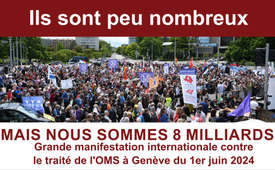 « Ils sont peu nombreux, mais nous sommes 8 milliards. » Grande manifestation internationale de l'OMS à Genève du 1er juin 2024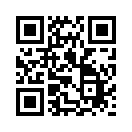 Le 1er juin 2024, 50 experts internationaux et critiques du traité de l'OMS sur les pandémies, ainsi que de nombreux autres participants, se sont réunis à Genève pour une grande manifestation. Ils appellent à rester mobilisés dans la lutte pour notre souveraineté, même si le traité sur la pandémie est pour l'instant rejeté. C'est incontestablement important, comme le montre l'adoption du « Règlement sanitaire international » !Ces derniers mois, des personnes critiques ont protesté dans le monde entier contre le nouveau traité de l'OMS sur les pandémies. Ce traité prévoit d'étendre les pouvoirs de l'OMS et de restreindre la souveraineté des différents gouvernements nationaux. Lors de l'assemblée générale de l'OMS du 27 mai au 1er juin 2024, le traité sur les pandémies devait être adopté à Genève. Les négociations ont pour l'instant échoué, comme le rapporte la radio et la télévision suisses. La suite des événements n'est pas encore claire à ce jour. Les personnes qui ont exprimé des critiques ne se sont pas reposées sur ce succès partiel. Après que des centaines de personnes se sont déjà rencontrées le 25 mai à Berne lors d'une manifestation organisée par l'association Mass-Voll, une grande manifestation internationale a eu lieu le 1er juin à Genève. Sous le slogan « Road to Geneva », des mouvements du monde entier sont venus devant le siège des Nations Unies à Genève. Plus de 50 experts internationaux et critiques du traité étaient présents, comme le virologue américain Robert Malone, l'avocat suisse Philipp Kruse, le cardiologue britannique Dr Aseem Malhotra, la médecin autrichienne Dr Maria Hubmer Mogg, l'avocate allemande Beate Bahner et le Dr Astrid Stuckelberger, ancienne employée des Nations unies. Étaient également présentes des personnes venues du monde entier pour faire connaître leur droit à la liberté.

François de Siebenthal, ancien secrétaire général du Crédit Suisse Vaux et ancien consul général des Philippines à Lausanne, était invité sur place et a raconté pourquoi il est important de ne pas se reposer sur ce succès partiel : « Le traité, qui semble avoir pris du retard, est couplé à une arme binaire qui s'appelle le Règlement sanitaire international (RSI). C'est rusé, c'est malin, ces pédo-satanistes en bande organisée sont très rusés. Nous avons donc peut-être gagné une bataille pour retarder l'accord, mais ces dispositions sont très dangereuses. Ils veulent aussi les intégrer dans le Règlement sanitaire international et dans différentes lois, ordonnances et réglementations, y compris européennes par exemple. C'est donc une lutte mondiale à tous les niveaux. Nous devons retrouver notre souveraineté et nous opposer à cette dictature mondiale. »

Que Monsieur de Siebenthal ait raison sur ce point est devenu réalité dès la fin de la soirée du 1er juin. L'Alliance pour une Suisse libre écrit : « L'après-midi du dernier jour de négociations, une nouvelle version finale du RSI (Règlement sanitaire international), assortie d'importantes modifications, a été soumise au vote de la WHA (World Health Assembly), en français “Assemblée mondiale de la santé”. Quelques heures plus tard, peu après 21 heures, elle a été adoptée. [...] La Suisse, comme d'autres pays signataires, va maintenant entamer des procédures internes et vérifier si les modifications peuvent être appliquées au niveau national."

« Ils sont peu nombreux, mais nous sommes huit milliards. » Ensemble, nous pouvons et nous allons faire la différence. Dites non à l'OMS. Dites oui à la liberté » ! C'est avec ce slogan que les organisateurs et les experts ont appelé à ne pas se laisser démoraliser par le petit nombre et à continuer à se battre. Car la lutte continue, notamment en raison de l'adoption du Règlement sanitaire international. Restez connectés sur Kla.TV, car dans les prochains jours, plusieurs interviews intéressantes de Genève avec différents experts internationaux seront publiées sur Kla.TV.de sak.Sources:Grosse manifestation à Genève :
www.roadtogeneva.com

Traité sur les pandémies :
https://www.rts.ch/info/monde/2024/article/echec-des-negociations-a-l-oms-pour-un-traite-anti-pandemies-28514631.html

Règlement sanitaire international :
https://abfschweiz.ch/wp-content/uploads/IGV-01-06-24.pdfCela pourrait aussi vous intéresser:#OMS - www.kla.tv/OMS

#TraiteOMSPandemies - Traité de l'OMS sur les pandémies - www.kla.tv/TraiteOMSPandemies

#Manifestations - www.kla.tv/ManifestationsKla.TV – Des nouvelles alternatives... libres – indépendantes – non censurées...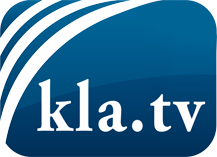 ce que les médias ne devraient pas dissimuler...peu entendu, du peuple pour le peuple...des informations régulières sur www.kla.tv/frÇa vaut la peine de rester avec nous! Vous pouvez vous abonner gratuitement à notre newsletter: www.kla.tv/abo-frAvis de sécurité:Les contre voix sont malheureusement de plus en plus censurées et réprimées. Tant que nous ne nous orientons pas en fonction des intérêts et des idéologies de la système presse, nous devons toujours nous attendre à ce que des prétextes soient recherchés pour bloquer ou supprimer Kla.TV.Alors mettez-vous dès aujourd’hui en réseau en dehors d’internet!
Cliquez ici: www.kla.tv/vernetzung&lang=frLicence:    Licence Creative Commons avec attribution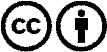 Il est permis de diffuser et d’utiliser notre matériel avec l’attribution! Toutefois, le matériel ne peut pas être utilisé hors contexte.
Cependant pour les institutions financées avec la redevance audio-visuelle, ceci n’est autorisé qu’avec notre accord. Des infractions peuvent entraîner des poursuites.